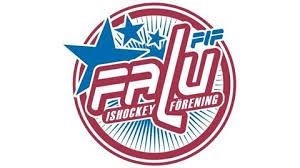 Ungdomskommitte möte 2020-02-06NärvarandeSkridskoskolan  Erik ZetterströmTeam 12     Team 11     Christer LöwlejdeTeam 10     Martin Ogemar (Styrelsen)Team 09 Team 08     Lennart Karlsson, Jon OlsenTeam 07     Johan KovacivicTeam 06  A-pojk         Ulag/flick    Henrik HannersjöKickoff 2020Kickoff kommer bli den 13 september med liknande upplägg som inför förra säsongen.Ett förslag kom upp att bjuda in Herrar A samt Damer A till ett skillgames på ca timmen med typ speed skating, speeed shooting och nåt mer. Micke på sportewa har kontaktat ccm om det finns utrustning att låna av dom till detta event.Bordet runtDet efterfrågades målvakts utrustning till skridskoskolan (sportkommitten)Kom även upp att x antal J tränare inte använder hjälm på träningarna och det sänder lite fel signaler till barnen som ser detta tycker vi. (styrelsen/Sportkommitten)Inköp av utrustning typ det som fe hockey använder mm har kommit mailväg samt i uk (sportkommitten) Efter samtal med Robert W tar i UK in önskemål och skickar en samanställning till sportkommitten.Kioskpass diskuterades, finns många som upplever att det ökat från tidigare år. Jag ska titta igenom detta och återkomma. (Styrelsen)Vi diskuterade även betingen då det forfarande finns endel som tror det ska försvinna/sänkas inför nästa säsong ev ersättas med nån form av lagskatt. Troligen ligger utskicket efter ett möte mellan team 06 och förra styrelsen till grund för att en del tror detta kommer ske till hösten. (Styrelsen)Beting:Gutz har varit svårsålt och vi går tillbaka till newbody i stället.Toapapper/hushåll RestaurangchansenBingolotto:Som en extra inkomst för lagen kör vi bingolottos uppersittar lotter även i år.Försäljning för dessa startar 1 november och då får vi dom ca en månad före butikerna, det som gäller för dessa lotter är 80/20 dvs 80% av vinsten till laget och 20% till föreningen. Vinsten på dessa är 23:- per lott.Sabaton open airSabaton open air verkar köra samma konsept som förra året och vi kommer med all sannolikhet inte få frågan om jobb där. Såg på deras hemsida att dom kör konseptet jobba en dag och fritt inträde resten av dagarna. CuperDom cuper som genomförts fram till januari verkar ha fungerat bra, ett cupmöte efter säsong skulle vara bra att ha dels för att prata om vad som varit bra/dåligt och vad kan förbättras.  SekreterareLennart Karlsson